หน้าปก [Cover]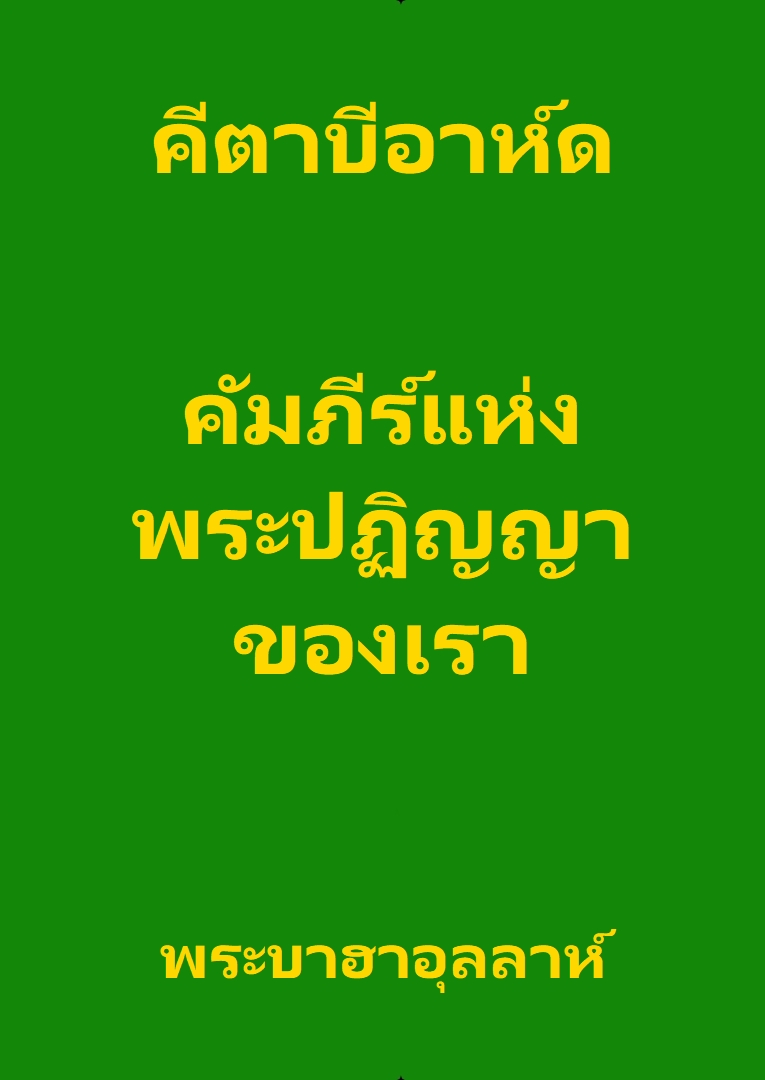 หน้าชื่อเรื่อง
[Title Page]คีตาบีอาห์ดคัมภีร์แห่งพระปฏิญญาของเรา[Kitáb-i-‘Ahd: The Book of My Covenant]โดยพระบาฮาอุลลาห์แปลอย่างไม่เป็นทางการโดยน.พ.ธวัชชัย วิสุทธิมรรค (กันยายน 2563)[Provisional Translation by Dr. Tawatchai Wisoodthimark (September 2020)]ดาวน์โหลดเวอร์ชันภาษาอังกฤษที่ตรงกับคำแปลภาษาไทยนี้
[Download English version which matches this Thai translation]ดาวน์โหลดเวอร์ชั่นภาษาอังกฤษจากศูนย์กลางบาไฮแห่งโลก
[Download English language version from Bahá'í World Centre]เว็บไซต์อย่างเป็นทางการ
ของชุมชนบาไฮประเทศไทย[Thai Bahá'í Official Website]International Bahá'í Website
in English and other languagesศาสนาบาไฮ[Bahá'í Faith]คีตาบีอาห์ด
คัมภีร์แห่งพระปฏิญญาของเรา
[Kitáb-i-‘Ahd: The Book of My Covenant]ถึงแม้ว่าอาณาจักรแห่งความรุ่งโรจน์ไม่มีสิ่งไร้แก่นสารทางโลก  กระนั้นภายในคลังแห่งความไว้วางใจและยอมจำนน  เราได้ทำพินัยกรรมยกมรดกที่ล้ำเลิศและประเมินค่าไม่ได้ให้แก่ทายาททั้งหลายของเรา,  ทรัพย์ทางโลกเราไม่ได้ทำพินัยกรรมยกให้ใคร  และไม่ได้เพิ่มความพะวงที่ตามมากับทรัพย์นั้น,  พระผู้เป็นเจ้าเป็นพยาน! ในความร่ำรวยทางโลกมีความกลัวซ่อนอยู่  และมีภยันตรายถูกปกปิดไว้,  จงพิจารณาและระลึกถึงสิ่งที่พระผู้ทรงปรานีเปิดเผยไว้ในคัมภีร์โกรอ่าน (104 :1-2)  : “ความวิบัติบังเกิดกับผู้ใส่ร้ายและผู้หมิ่นประมาททุกคน  ผู้ที่สะสมและนับความร่ำรวย”  ความร่ำรวยทางโลกคงอยู่ชั่วแล่น  ทุกสิ่งที่เสื่อมสูญและเปลี่ยนแปลงไม่คู่ควรและไม่เคยคู่ควรต่อการเอาใจใส่  เว้นแต่ในระดับอันเป็นที่ยอมรับ จุดมุ่งหมายของพระผู้ถูกประทุษร้ายนี้ในการทานความวิบัติและความทุกข์ทรมานทั้งหลาย  ในการเปิดเผยพระวจนะศักดิ์สิทธิ์และสาธิตข้อพิสูจน์  ไม่ใช่สิ่งใดนอกจากจะดับเปลวไฟแห่งความเกลียดชังและเป็นความเป็นอริ  เพื่อว่าขอบฟ้าแห่งหัวใจของมนุษย์ทั้งหลายจะสว่างด้วยแสงแห่งความกลมเกลียว  และบรรลุถึงสันติและความสงบ,  ดวงตะวันแห่งวาทะนี้ส่องแสงอย่างสว่างไสวจากอุทัยสถานของธรรมจารึกสวรรค์  และเป็นความจำเป็นที่ทุกคนจะพิศดูวาทะนี้ : ดูกร  ชนชาติทั้งหลายของโลก  เราเคี่ยวเข็ญเจ้าให้ถือปฏิบัติสิ่งที่จะยกสถานะของเจ้า,  จงยึดมั่นความกลัวพระผู้เป็นเจ้าและถือมั่นสิ่งที่ถูกต้อง  แท้จริงแล้วเรากล่าวว่า  ลิ้นมีไว้สำหรับกล่าวถึงสิ่งที่ดี  อย่าให้ลิ้นมีมลทินด้วยการพูดที่ไม่บังควร,  พระผู้เป็นเจ้าทรงให้อภัยสิ่งที่ผ่านมา  นับแต่นี้ไปทุกคนควรกล่าวสิ่งที่เหมาะที่ควร  และควรละเว้นจากการใส่ร้าย  ภาษาหยาบคายและสิ่งใดก็ตามที่เป็นเหตุของความเศร้าในมนุษย์,  สถานะของมนุษย์นั้นสูงส่ง!  ไม่นานมานี้พระวจนะที่ประเสริฐนี้หลั่งมาจากคลังของปากกาแห่งความรุ่งโรจน์ของเรา : ยุคนี้ยิ่งใหญ่และได้รับพร  เป็นยุคที่ศักยภาพทั้งหมดที่แฝงอยู่ในมนุษย์ถูกสำแดงและจะถูกสำแดง  สถานะของมนุษย์นั้นสูงส่ง  หากเขายึดมั่นความชอบธรรมและสัจธรรม  มั่นคงและแน่วแน่ในศาสนา,  ในสายตาของพระผู้ทรงปรานี  มนุษย์ที่แท้จริงปรากฏดังเช่นฟากฟ้า  ดวงอาทิตย์และดวงจันทร์บนท้องฟ้าคือการมองเห็นและการได้ยินของเขา  ดวงดาวบนท้องฟ้าคืออุปนิสัยใจคอที่เรืองรองสว่างไสวของเขา,  สถานะที่สูงส่งที่สุดเป็นของมนุษย์  และอิทธิพลของเขาอบรมสรรพภาวะ ในยุคนี้ทุกดวงวิญญาณที่เปิดใจรับที่ได้สูดสุคนธรสแห่งเสื้อผ้าของพระองค์  และหันหน้ามายังขอบฟ้าที่รุ่งโรจน์ด้วยหัวใจที่บริสุทธิ์  ถูกนับอยู่ในหมู่ประชาชนแห่งบาฮาในคัมภีร์คริมซัน,  จงจับถ้วยแห่งความเมตตารักใคร่ของเราในนามของเรา  แล้วดื่มให้อิ่มในการระลึกถึงที่รุ่งโรจน์และน่าพิศวงของเรา ดูกร  พวกเจ้าผู้อยู่อาศัยบนพิภพ!  ศาสนาของพระผู้เป็นเจ้ามีไว้เพื่อความรักและเอกภาพ  อย่าทำให้ศาสนาเป็นเหตุของความเป็นอริและความไม่ลงรอยกัน,  ในสายตาของมนุษย์ผู้เห็นแจ้งและผู้เห็นนิมิตอันประเสริฐสุด  สิ่งใดก็ตามที่เป็นวิธีที่มีประสิทธิภาพสำหรับการพิทักษ์และส่งเสริมความสุขและความผาสุกของบุตรหลานของมนุษย์  ได้รับการเปิดเผยไว้แล้วโดยปากกาแห่งความรุ่งโรจน์,  แต่พวกเบาปัญญาบนพิภพซึ่งถูกหล่อเลี้ยงในความมัวเมาและกิเลสอันชั่วร้าย  ยังคงไม่เอาใจใส่อัจฉริยภาพสูงสุดของพระองค์ผู้ซึ่งความจริงแล้วเป็นพระผู้ทรงอัจฉริยภาพ  ขณะที่ถ้อยคำและการกระทำของพวกเขาถูกกระตุ้นโดยความฟุ้งซ่านอันเหลวไหลและจินตนาการที่ไร้สาระ ดูกร  พวกเจ้าผู้เป็นที่รักและผู้พิทักษ์ของพระผู้เป็นเจ้า!  กษัตริย์ทั้งหลายคือผู้สำแดงอานุภาพและอรุโณทัยแห่งอำนาจและความร่ำรวยของพระผู้เป็นเจ้า,  จงอธิษฐานในนามของพวกเขา  พระองค์ทรงประสาทพวกเขาด้วยตำแหน่งการปกครองโลก  และทรงเลือกหัวใจของมนุษย์เป็นพิเศษให้เป็นอาณาเขตปกครองของพระองค์ การต่อสู้และการวิวาทเป็นข้อห้ามอย่างไม่มีข้อแม้ในคัมภีร์ของพระองค์  นี้คือโองการของพระผู้เป็นเจ้าในการเปิดเผยพระธรรมที่ยิ่งใหญ่ที่สุดนี้  โองการนี้ได้รับปกปักรักษาไว้โดยพระผู้เป็นเจ้าไม่ให้ยกเลิกและได้รับการประสาทด้วยความอำไพแห่งการรับรองของพระองค์  แท้จริงแล้วพระองค์คือพระผู้ทรงรอบรู้  พระผู้ทรงอัจฉริยภาพ เป็นหน้าที่ของทุกคนที่จะเกื้อหนุนบรรดาอรุโณทัยแห่งอำนาจและบ่อเกิดแห่งบัญชา  ผู้ซึ่งได้รับการประดับด้วยอลงกรณ์แห่งความเป็นธรรมและความยุติธรรม,  พระพรจงมีแด่ผู้ปกครองและผู้รู้ทั้งหลายในหมู่ประชาชนแห่งบาฮา  พวกเขาคือผู้พิทักษ์ของเราในหมู่คนรับใช้ของเรา  และคือผู้สำแดงบทบัญญัติของเราท่ามกลางประชาชนของเรา,  ความรุ่งโรจน์  พระพรและกรุณาธิคุณของเราที่ซึมซาบสรรพภาวะ  สถิตอยู่กับพวกเขา,  ในเรื่องนี้  แสงแห่งกรุณาธิคุณสวรรค์ส่องอย่างเรืองรองและสว่างไสวจากขอบฟ้าแห่งวจนะของวาทะทั้งหลายที่เปิดเผยไว้ในคีตาบีอัคดัส ดูกร  พวกเจ้ากิ่งทั้งหลายของเรา!  พลังอำนาจที่ยิ่งใหญ่ซึ่งเป็นอานุภาพสูงสุด  ถูกปกปิดไว้ในสรรพภาวะ,  จงจ้องมองพลังอำนาจนี้และอิทธิพลประสานเข้าเป็นหนึ่งของพลังนี้  อย่าจ้องมองความแตกต่างที่ปรากฏออกมาจากพลังอำนาจดังกล่าว พระประสงค์ของผู้ทำพินัยกรรมสวรรค์คือดังนี้ :  เป็นหน้าที่ของอักซอน  อัฟนอน  และญาติพี่น้องของเราทุกคน  ที่จะหันหน้าไปหากิ่งที่ยิ่งใหญ่ที่สุด,  จงพิจารณาดูวจนะที่เราเปิดเผยไว้ในคัมภีร์ที่ศักดิ์สิทธิ์ที่สุดของเรา : ‘เมื่อมหาสมุทรแห่งการมีเราอยู่งวดลงไป  และคัมภีร์แห่งการเปิดเผยพระธรรมของเราสิ้นสุดลง  จงหันหน้าไปหาพระองค์ผู้ซึ่งพระผู้เป็นเจ้าหมายมั่น  พระผู้แตกกิ่งมาจากรากบรมโบราณนี้’  จุดหมายของวจนะศักดิ์สิทธิ์ท่อนนี้ไม่ใช่ใครอื่นเว้นแต่กิ่งที่ยิ่งใหญ่ที่สุด (พระอับดุลบาฮา)  ดังนี้เราได้กรุณาเปิดเผยพินัยกรรมที่ทรงอิทธิฤทธิ์ของเราต่อเจ้า  และแท้จริงแล้วเราคือพระผู้ทรงกรุณา  พระผู้ทรงอานุภาพสูงสุด,  แท้จริงแล้วพระผู้เป็นเจ้าทรงประกาศิตสถานะของกิ่งที่ยิ่งใหญ่กว่า (โมฮัมหมัด  อาลี) ให้อยู่ใต้ฐานะของกิ่งที่ยิ่งใหญ่ที่สุด (พระอับดุลบาฮา)  ความจริงแล้วพระองค์คือพระผู้ทรงประกาศิต  พระผู้ทรงอัจฉริยภาพ,  เราได้เลือก ‘ยิ่งใหญ่กว่า’ ให้อยู่หลัง ‘ยิ่งใหญ่ที่สุด’ ตามที่โองการไว้โดยพระองค์ผู้เป็นพระผู้ทรงรอบรู้  พระผู้ทรงรับทราบทุกอย่าง เป็นที่บัญชาสำหรับทุกคนให้แสดงความรักต่ออักซอน  แต่พระผู้เป็นเจ้าไม่ให้พวกเขามีสิทธิ์ใดๆ ในทรัพย์สินของผู้อื่น ดูกร  พวกเจ้าอักซอน  อัฟนอนและญาติพี่น้องของเรา!  เราเคี่ยวเข็ญเจ้าให้เกรงกลัวพระผู้เป็นเจ้า  กระทำสิ่งที่น่าสรรเสริญ  ทำสิ่งที่เหมาะที่ควร  และช่วยเชิดชูสถานะของเจ้า,  แท้จริงแล้วเรากล่าวว่า  ความกลัวพระผู้เป็นเจ้าคือผู้บัญชาการที่ยิ่งใหญ่ที่สุดที่สามารถทำให้ศาสนาของพระผู้เป็นเจ้ามีชัย  และกองทัพที่เหมาะสมที่สุดสำหรับผู้บัญชาการนี้เสมอมาคือ  อุปนิสัยใจคอที่ซื่อตรงและการกระทำที่บริสุทธิ์และดีงาม จงกล่าวว่า: ดูกร  คนรับใช้ทั้งหลาย!  อย่าให้วิธีสำหรับความเป็นระเบียบกลายเป็นเหตุของความสับสน  และเครื่องมือสำหรับความสามัคคีกลายเป็นเหตุของความไม่ลงรอย,  เราหวังด้วยความยินดีว่าประชาชนแห่งบาฮาจะได้รับการชี้แนะด้วยวจนะที่วิสุทธิ์ : ‘จงกล่าวว่า : ทุกสิ่งเป็นของพระผู้เป็นเจ้า’  วาทะที่ประเสริฐนี้เป็นเสมือนน้ำสำหรับดับไฟแห่งความเกลียดชังและความเป็นอริ  ที่คุกรุ่นอยู่ในหัวใจและอกของมนุษย์,  โดยวาทะเดียวนี้ชนชาติและวงศ์ตระกูลทั้งหลายที่วิวาทกัน  จะบรรลุถึงแสงสว่างแห่งเอกภาพที่แท้จริง,  แท้จริงแล้วพระองค์ทรงพูดความจริงและนำทาง  พระองค์คือพระผู้ทรงอานุภาพสูงสุด  พระผู้ทรงความประเสริฐ  พระผู้ทรงกรุณา เป็นหน้าที่ของทุกคนที่จะแสดงมารยาทและเคารพนับถืออักซอน  เพื่อว่าด้วยวิธีนี้ศาสนาของพระผู้เป็นเจ้าจะได้รับการสดุดี  และพระวจนะของพระองค์จะได้รับการเชิดชู  คำบัญชานี้ได้รับการกล่าวถึงและบันทึกไว้ครั้งแล้วครั้งเล่าในธรรมลิขิตศักดิ์สิทธิ์  ขอความสุขสวัสดีจงมีแด่ผู้ที่ได้รับการช่วยเหลือให้ทำสำเร็จสิ่งที่พระผู้ทรงบัญญัติ  พระผู้ทรงดำรงอยู่ก่อนยุคสมัย  บัญญัติไว้สำหรับเขา,  ยิ่งไปกว่านั้นเจ้าได้รับบัญชาให้นับถือสมาชิกทั้งหลายของครัวเรือนศักดิ์สิทธิ์  อัฟนอนและญาติพี่น้อง,  เราขอตักเตือนเจ้าเพิ่มเติมให้รับใช้ชาติทั้งปวงและพยายามอย่างหนักเพื่อให้โลกดีขึ้น สิ่งที่หนุนการให้ชีวิตใหม่แก่โลกและความรอดพ้นของชนชาติและวงศ์ตระกูลทั้งหลายบนพิภพ  ถูกส่งมาแล้วจากนภาแห่งวาทะของพระองค์ผู้ทรงเป็นพระผู้เป็นที่ปรารถนาของโลก,  จงเงี่ยหูฟังคำแนะนำของปากกาแห่งความรุ่งโรจน์  สิ่งนี้ดีสำหรับเจ้ายิ่งกว่าทุกสิ่งที่อยู่บนพิภพ  คัมภีร์ที่รุ่งโรจน์และน่าพิศวงของเราเป็นพยานต่อสิ่งนี้ 